Baa Baa Black Sheep(Catherine Woolley)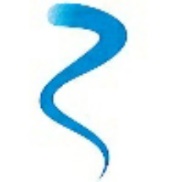 Baa Baa black sheep have you any wool?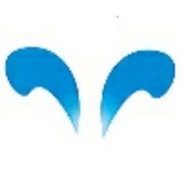 Yes sir, yes sir, three bags full.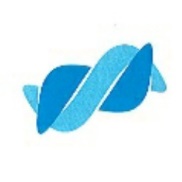 One for the master and one for the dame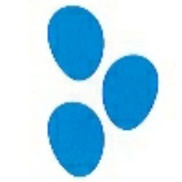 And one for the little boy who lives down the lane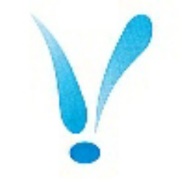 Baa Baa pink sheep, have you any spots?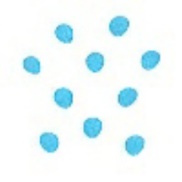 Yes sir, yes sir, lots and lots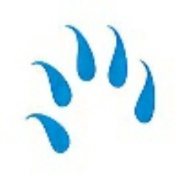 Some on my fingers, some on my toes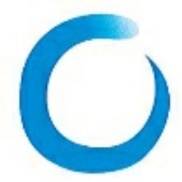 And one on the end of my fluffy pink nose!